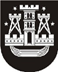 KLAIPĖDOS MIESTO SAVIVALDYBĖS TARYBASPRENDIMASDĖL KLAIPĖDOS MIESTO SAVIVALDYBĖS TARYBOS 2017 M. VASARIO 23 D. SPRENDIMO NR. T2-37 „DĖL KLAIPĖDOS MIESTO SAVIVALDYBĖS TERITORIJOJE IKI 2020 METŲ PLANUOJAMŲ ĮRENGTI VIEŠŲJŲ ELEKTROMOBILIŲ ĮKROVIMO PRIEIGŲ PLANO PATVIRTINIMO“ PAKEITIMO 2018 m. birželio 28 d. Nr. T2-128KlaipėdaVadovaudamasi Lietuvos Respublikos vietos savivaldos įstatymo 18 straipsnio 1 dalimi, Klaipėdos miesto savivaldybės taryba nusprendžia:1. Pakeisti Klaipėdos miesto savivaldybės teritorijoje iki 2020 metų planuojamų įrengti viešųjų elektromobilių įkrovimo prieigų planą, patvirtintą Klaipėdos miesto savivaldybės tarybos 2017 m. vasario 23 d. sprendimu Nr. T2-37 „Dėl Klaipėdos miesto savivaldybės teritorijoje iki 2020 metų planuojamų įrengti viešųjų elektromobilių įkrovimo prieigų plano patvirtinimo“, ir jį išdėstyti nauja redakcija (pridedama).2. Skelbti šį sprendimą Teisės aktų registre ir Klaipėdos miesto savivaldybės interneto svetainėje.Savivaldybės merasVytautas Grubliauskas